Nous louons notre appartement meublé à Grenoble (résidence les jardins de la Bruyère) pour un an pour cause de départ à l’étranger. Disponible à partir du 15 juillet 2020.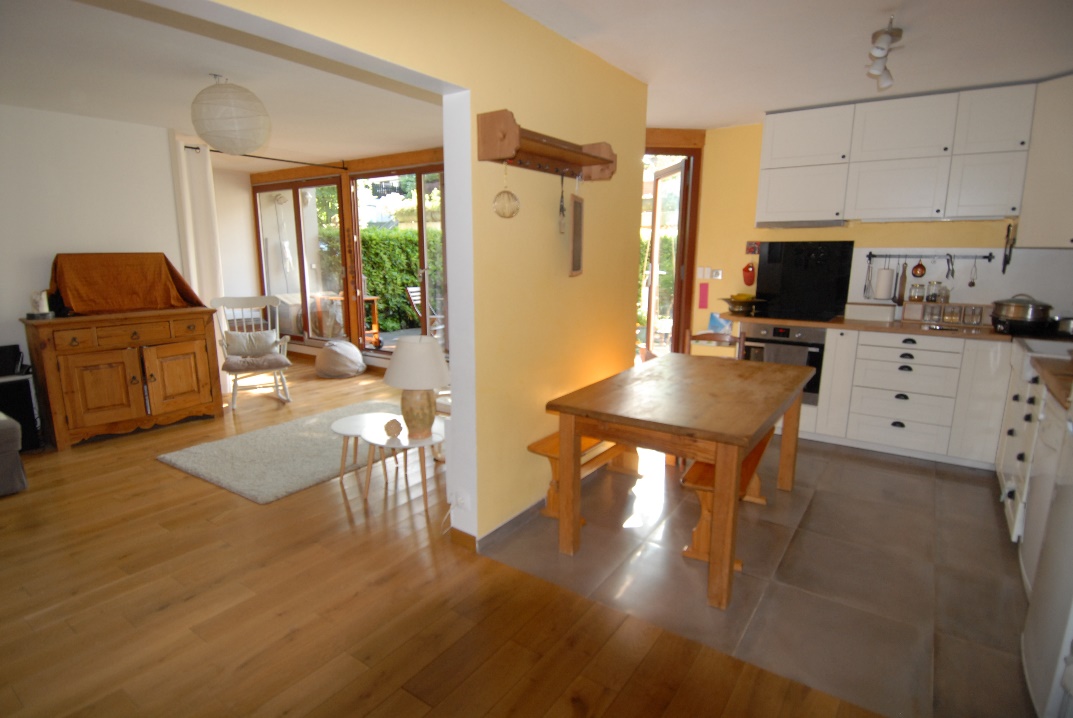 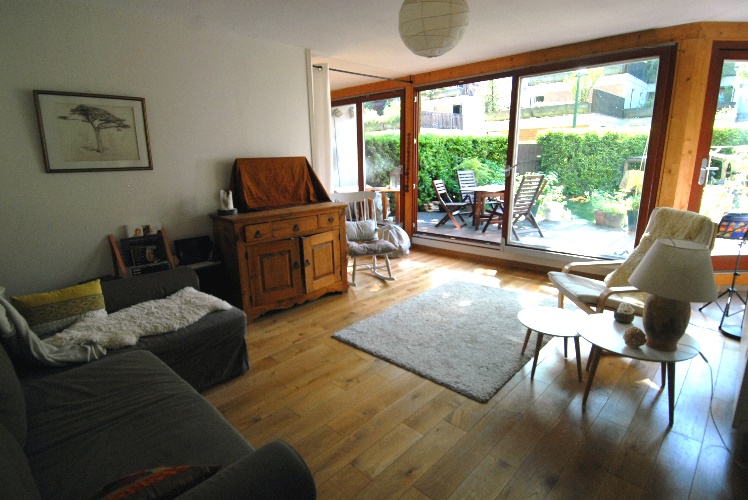 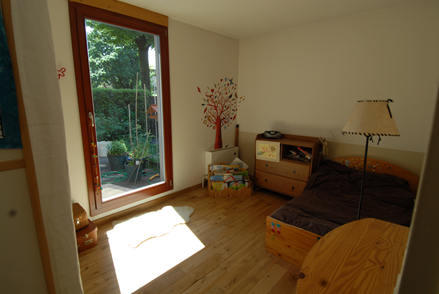 Loyer mensuel : 760 € charges comprises (charges locative et chauffage) hors eau et électricité qui seront facturés au réel.Pour d’autres renseignements ou photos : 06-58-79-81-86 / 06.77.23.53.22Nous cherchons une personne (ou des personnes) qui restent 1an. 